Chegou a hora de entender um pouco mais sobre os múltiplos de 10 e 100 e a representação de números naturais na reta numérica, mas antes é melhor pesquisar para saber um pouco mais sobre essas operações.01. Veja a imagem a seguir e responda.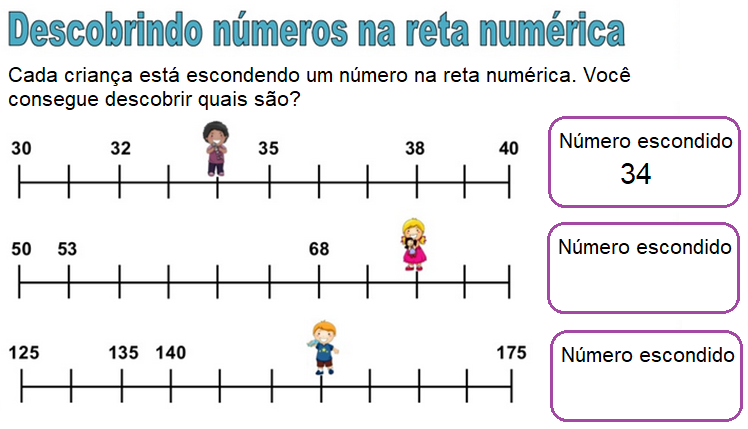 Disponível em https://tinyurl.com/w333qgb Acesso em  20 de mar de 2020.02. Observe os números representados na reta numérica a seguir.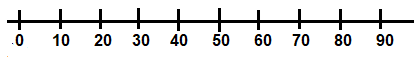 Esses números são múltiplos de: __________________________________________Observe os números representados na reta numérica a seguir.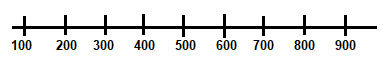 Esses números são múltiplos de: __________________________________________03. Veja o quadro a seguir.03. Responda.(A) 3 x 10 = (B) 7 x 10 = (C) 6 x 100 = (D) 8 x 100 = 04. Localize na reta numérica a seguir os resultados encontrados no exercício 01.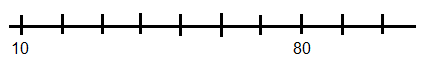 Esses números são múltiplos de 10 ou 100?_______________________05. Localize na reta numérica a seguir, os resultados do exercício 1, que são múltiplos de 100.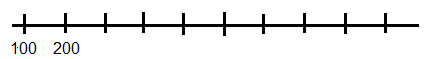 Observe o problema a seguir.Em um jogo Rogério fez 5 pontos, Andressa fez 3 pontos, Léo fez 12 pontos e Juliana fez 7 pontos.Coloque em ordem decrescente, a posição de cada jogar.Resposta: Se a posição dos jogadores obedece a ordem decrescente, ou seja, começa do maior para o menor, então a posição dos jogadores é a seguinte:1º - Léo = 12 pontos2º - Juliana = 7 pontos3º - Rogério = 5 pontos4º - Andressa = 3 pontosAgora é sua vez de praticar!06. Observe no quadro a seguir, o número de pontos obtidos por algumas crianças em duas partidas de um jogo.a) Escreva o nome das crianças, de acordo com a posição de cada jogador.   1º                                        2º ____________________      3º ________________________4º _________________     5º ____________________     6º ________________________b) Observe o quadro e responda:  (A) Quem fez mais pontos na primeira partida?  _____________________(B) Quem fez menos pontos na primeira partida? _______________________(C) Qual foi a diferença de pontos entre o primeiro e o último colocado durante a primeira partida? _________________________________________________(D) Durante a segunda partida quem ficou classificado em terceiro lugar? Qual foi sua pontuação? ________________________________________________(E) Qual foi a classificação de Bruno durante a segunda partida?_________________________________________________ GABARITO01. 74 ; 15502. 10 ; 10003. (A) 30(B) 70(C) 600(D) 80004. 1005. 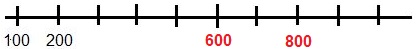 06. 1º Bia 2º; Rafaela; 3º Bruno; 4º Fernanda; 5º Lucas; 6º Fábio(A) Bruno(B) Fernanda(C) 21 pontos(D) Fábio, 45(E) 6º colocadoMúltiplos de 10Múltiplos de 1002 x 10 = 208 x 10 = 805 x 100 = 5009 x 100 = 900Nome da criançaFábioFernandaLucasBiaRafaelaBrunoNúmero de pontos da 1ª partida423947455360Número de pontos da 2ª partida455041544430Número total de pontos878988999790